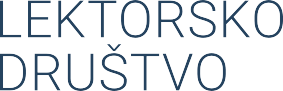 PRIJAVNICA 
ZA PRIDRUŽENO ALI PODPORNO ČLANSTVO 
V LEKTORSKEM DRUŠTVU SLOVENIJEIzpolnjeno prijavnico pošljite podpisano na naslov oziroma na e-naslov društva.Sporočite nam morebitne spremembe (priimek, telefonska številka, naslov, e-naslov).* Pogoj za objavo podatkov je redno plačevanje članarine.Preberite tudi izjavo upravljavca navedenih osebnih podatkov (Lektorskega društva Slovenije) o varstvu osebnih podatkov – na naslednji strani.IZJAVA O VARSTVU OSEBNIH PODATKOV po 13. členu Splošne uredbe o varstvu osebnih podatkov (GDPR)Lektorsko društvo Slovenije zbira in obdeluje naslednje vrste osebnih podatkov svojih članov: ime in priimek, datum in kraj rojstva, izobrazba, delovni naziv, naslov prebivališča, telefonska številka, E-naslov, spletna stran, letnica začetka lektoriranja, zvrsti besedil, ki jih član/članica lektorira, status, podpis.Podatki se v Lektorskem društvu Slovenije obdelujejo za redno obveščanje o dogodkih in drugih informacijah na področju slovenistike in jezikovnega svetovanja ter za potrebe anket in analiz Lektorskega društva Slovenije, pa tudi za komuniciranje v zvezi z delovanjem Lektorskega društva Slovenije in za vse druge namene, za katere se posebej strinjate pri sodelovanju z Lektorskim društvom Slovenije.Imate pravico do dostopa do svojih osebnih podatkov, do popravka in izbrisa teh popravkov. Svojo privolitev v uporabo podatkov v Lektorskem društvu Slovenije lahko kadar koli prekličete, ne da bi to kakor koli vplivalo na zakonitost obdelave podatkov, ki se na podlagi privolitve izvaja do preklica. Če želite, lahko preprečite uporabo svojih podatkov v Lektorskem društvu Slovenije. To storite tako, da pišete na Lektorsko društvo Slovenije, Tomšičeva 12, 1000 Ljubljana, ali po E-pošti na naslov lektorji.slovenije@gmail.com.Lektorsko društvo Slovenije vaših osebnih podatkov ne prenaša ali posreduje v tretjo državo ali mednarodno organizacijo, pa tudi jih ne daje v obdelavo tretjim osebam.Ime in priimek 
ali podjetje:Ime in priimek 
ali podjetje:Datum in kraj rojstva:Datum in kraj rojstva:Izobrazba:Izobrazba:Delovni naziv:Delovni naziv:Naslov:Naslov:Telefonska številka:Telefonska številka:E-naslov:E-naslov:Vaša spletna stran:Vaša spletna stran:Ali in od kdaj lektorirate:Ali in od kdaj lektorirate:Zvrsti besedil, ki jih lektorirate:Zvrsti besedil, ki jih lektorirate:Kateri društveni dogodki in katere oblike delovanja in stika društva z vami vas zanimajo:Kateri društveni dogodki in katere oblike delovanja in stika društva z vami vas zanimajo:Kateri društveni dogodki in katere oblike delovanja in stika društva z vami vas zanimajo:Kateri društveni dogodki in katere oblike delovanja in stika društva z vami vas zanimajo:Ali dovolite, da objavimo vaše podatke na spletni strani Lektorskega društva Slovenije?* Ali dovolite, da objavimo vaše podatke na spletni strani Lektorskega društva Slovenije?* Ali dovolite, da objavimo vaše podatke na spletni strani Lektorskega društva Slovenije?* Ali dovolite, da objavimo vaše podatke na spletni strani Lektorskega društva Slovenije?* Ali dovolite, da objavimo vaše podatke na spletni strani Lektorskega društva Slovenije?* DA (Katere?)NEDatum:Podpis: 